Fair Work Act 2009s.285—Annual wage reviews to be conductedAnnual Wage Review 2020–21 (C2021/1)RESEARCH PROGRAMOn 29 October 2020, a Statement was issued on the draft research program for the Annual Wage Review 2020–21 (2020–21 Review). Submissions regarding the draft research program were sought by Thursday 12 November 2020. Two submissions were received and published on the Fair Work Commission’s website. The ACTU and Ai Group provided comments on the draft research program. No submission was received seeking a change to the draft research program. The report titled ‘An assessment of the economic effects of COVID-19’ will be undertaken by Professor Jeff Borland from the University of Melbourne. The report will be first published in late December and updated periodically during the course of the 2020–21 Review.The draft research program, as published on 29 October 2020, is now confirmed. PRESIDENTPrinted by authority of the Commonwealth Government Printer<PR724971>[2020] FWC 6411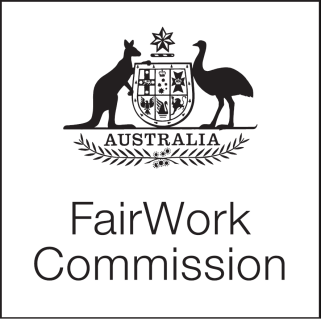 STATEMENTJUSTICE ROSS, PRESIDENT MELBOURNE, 27 NOVEMBER 2020